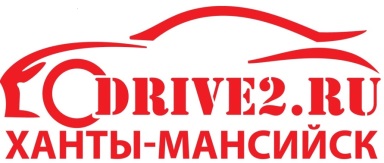 (ОБРАЗЕЦ) ЗАЯВКА/АНКЕТА НА УЧАСТИЕ В ЛЮБИТЕЛЬСКИХ СОРЕВНОВАНИЯХ ПО АВТОМОБИЛЬНОМУ МАСТЕРСТВУ«ХМ Raceway 2018» г. Ханты-Мансийск                                                                                                         «___» _________ 2018 г.№ п/пНаименованиеНаименованиеИнформация12231Ф.И.О. участникаФ.И.О. участникаИванов Иван Иванович2Марка, модель автомобиляМарка, модель автомобиляЛада Калина Sport GT Edition3Официальный стаж вожденияОфициальный стаж вождения10 лет4Привод автомобиляПривод автомобиляПолный/задний/передний5Взнос за участиеВзнос за участие150,00 рублейНастоящей заявкой, я _________________________________, подтверждаю, что управляемый мной автомобиль полностью исправен, не имеет технических повреждений, которые бы препятствовали участию в любительских соревнованиях по автомобильному мастреству «ХМ Raceway 2018».Подписывая настоящую заявку, я соглашаюсь принять все риски, связанные с участием в любительских кольцевых гонках и их просмотром. У меня достаточно опыта и профессиональных навыков, что бы соблюдать меры безопасности. Я обязуюсь принимать все необходимые меры предосторожности, что бы не нанести ущерба людям и имуществу. Я обязуюсь подчиняться распоряжением судей и представителям служб безопасности. В случае получения мной травм при участии в любительских кольцевых гонках (по любым причинам), а также в случае причинения ущерба моему имущества, и/или имуществу третьего лица, я не буду иметь каких-либо претензий к Организатору гонок.Настоящей заявкой, я _________________________________, подтверждаю, что управляемый мной автомобиль полностью исправен, не имеет технических повреждений, которые бы препятствовали участию в любительских соревнованиях по автомобильному мастреству «ХМ Raceway 2018».Подписывая настоящую заявку, я соглашаюсь принять все риски, связанные с участием в любительских кольцевых гонках и их просмотром. У меня достаточно опыта и профессиональных навыков, что бы соблюдать меры безопасности. Я обязуюсь принимать все необходимые меры предосторожности, что бы не нанести ущерба людям и имуществу. Я обязуюсь подчиняться распоряжением судей и представителям служб безопасности. В случае получения мной травм при участии в любительских кольцевых гонках (по любым причинам), а также в случае причинения ущерба моему имущества, и/или имуществу третьего лица, я не буду иметь каких-либо претензий к Организатору гонок.Настоящей заявкой, я _________________________________, подтверждаю, что управляемый мной автомобиль полностью исправен, не имеет технических повреждений, которые бы препятствовали участию в любительских соревнованиях по автомобильному мастреству «ХМ Raceway 2018».Подписывая настоящую заявку, я соглашаюсь принять все риски, связанные с участием в любительских кольцевых гонках и их просмотром. У меня достаточно опыта и профессиональных навыков, что бы соблюдать меры безопасности. Я обязуюсь принимать все необходимые меры предосторожности, что бы не нанести ущерба людям и имуществу. Я обязуюсь подчиняться распоряжением судей и представителям служб безопасности. В случае получения мной травм при участии в любительских кольцевых гонках (по любым причинам), а также в случае причинения ущерба моему имущества, и/или имуществу третьего лица, я не буду иметь каких-либо претензий к Организатору гонок.Настоящей заявкой, я _________________________________, подтверждаю, что управляемый мной автомобиль полностью исправен, не имеет технических повреждений, которые бы препятствовали участию в любительских соревнованиях по автомобильному мастреству «ХМ Raceway 2018».Подписывая настоящую заявку, я соглашаюсь принять все риски, связанные с участием в любительских кольцевых гонках и их просмотром. У меня достаточно опыта и профессиональных навыков, что бы соблюдать меры безопасности. Я обязуюсь принимать все необходимые меры предосторожности, что бы не нанести ущерба людям и имуществу. Я обязуюсь подчиняться распоряжением судей и представителям служб безопасности. В случае получения мной травм при участии в любительских кольцевых гонках (по любым причинам), а также в случае причинения ущерба моему имущества, и/или имуществу третьего лица, я не буду иметь каких-либо претензий к Организатору гонок.__________________________________Ф.И.О.__________________________________Ф.И.О.__________________________________подпись__________________________________подпись